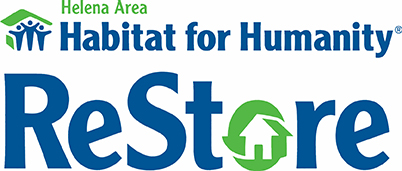 Helena Area Habitat for Humanity is a regional entity that part of a global nonprofit housing organization and we are seeking a dedicated, mission-minded, relationship-oriented Restore Associate/Driver to join our Helena team. Mission-minded because it’s what we are. Relationship-centered because our work is about building relationship to better serve the Helena community.  If you have a passion for people, and have a desire to impact your community, this may be the career opportunity just for you!Career Opportunity: ReStore Associate/DriverOrganization: Helena Area Habitat for Humanity ReStore   | Office Location: Helena, MontanaStatus: Non-Exempt, Full-time position (General schedule: 8:45-5:15 Tuesday-to-Saturday)  Salary: $15/hr (depending on experience) Benefits include: Medical, Employer HSA contribution (after six month), 3% retirement match (after six months), 15 days PTO, cellphone reimbursement, long-term disability. Position Overview:Helena Area Habitat for Humanity ReStore is a new and used building supply and furniture store. We are searching for an individual who is a team player to serve in the critical position of ReStore Associate/Driver.  The ReStore exists to financially support the mission of Helena Area Habitat for Humanity: “Seeking to put God’s love into action, Habitat for Humanity brings people together to build homes, communities, and hope.This position is responsible for working within the day-to-day operations of the ReStore and driving the Helena Area ReStore truck to area businesses & donor’s homes to pick up donations in a safe and timely manner. The successful candidate for this position will embrace the mission-focused culture of Helena Area Habitat for Humanity, have excellent interpersonal skills, a great driving record, and a passion to impact the lives of the clients and communities we serve. Desirable Qualifications:Excellent customer service skills (in person and via telephone / computer)Self-motivated, reliable, and enthusiastic about working with customers, volunteers and donors. Ability to work well with a team, strong interpersonal skills, detail-orientedAbility to adapt to a fast-paced environmentAbility to connect the presence of the ReStore with the mission of Habitat for HumanityIs accurate, detail-oriented & organizedHas excellent critical thinking and problem-solving skillsExcellent communication skills (written and verbal)Ability to use relevant technology (computer, tablet, smart phone, back-up camera, GPS etc.)Ability to identify gaps/problems/concerns and bring them to the attention of the teamSpecial Work Requirements: Requires the physical ability to sit, climb a ladder, walk, and/or stand for prolonged periods of time. While the Habitat for Humanity ReStore is smoke-free and temperature controlled, much of the work may be in non-temperature-controlled conditions, possibly outdoors.  The position requires persons who can safely lift and carry at least 50 - 75 lbs. on a regular basis while moving at a fast pace and regularly walking, bending, twisting, and kneeling.Valid driver’s license required, clean driving record, ability to travel in adverse weather conditionsRequired Education, Experience:High School DiplomaAND/ORTwo years’ experience in position with related dutiesHelena Area Habitat for Humanity is an equal opportunity, affirmative action employer.Email a resume, and three references to Jeff at office@helenahabitat.org or fill out an application in store.About Habitat for Humanity: Founded in Americus, Georgia, USA, in 1976, Habitat for Humanity today operates around the globe and has helped build, renovate and repair more than 22 million decent, affordable houses worldwide.